Вопросы-ответыпокупателей программы «Баланс-2: Файловый архив электронных документов»Для чего предназначена программа «Баланс-2: Файловый архив электронных документов» (далее Баланс-2: ФАЭД)?Программа Баланс-2: ФАЭД предоставляет возможность просматривать и проверять подлинность электронных документов, хранящихся в виде файлов на компьютере пользователя. Такие файлы документов, файлы их электронных подписей и подтверждающих их отправку электронных документов, хранящиеся в иерархических папках на диске, являются файловым архивом электронных документов. Хранение электронных документов в виде файлов минимизирует зависимость от внешнего программного обеспечения и программного окружения.Как установить и запустить программу?Программа устанавливается из единого дистрибутива программы установки и обновления «Баланс-2W».Запустить программу можно через  «Все программы» (или «Пуск») / «Баланс-2» / «Баланс-2: Файловый архив электронных документов» или по ссылке с «рабочего стола» компьютера пользователя.Как ввести код лицензии в программу «Баланс-2: Файловый архив электронных документов»?В большинстве программ, разрабатываемых компанией «ОВИОНТ ИНФОРМ», код лицензии вводится через меню «Помощь» / «Регистрация и лицензии».Эта процедура описана в Справке по программе, которую можно вызвать из программы или скачать с интернет-страницы программы.Как создать архив файлов?Под файловым архивом мы понимаем файлы электронных документов, хранящиеся в одной или нескольких иерархических папках на диске, иерархия которых обычно аналогична иерархии хранения бумажных документов (в шкафах, полках, папках, файлах). Создать файловый архив можно, выполнив или периодически выполняя сохранение (или экспорт) электронных документов в виде файлов из программ операторов ЭДО, из которых производилась их отправка в контролирующий орган или обмен с контрагентом. Как выполнить такой экспорт из различных программ операторов ЭДО, можно узнать у своих поставщиков программного обеспечения или из данной Инструкции. Какие документы сохраняются при групповой выгрузке документов «Контур-Экстерн»? При групповой выгрузке проводится сохранение всех тех документов отчетности в ФНС, ПФР и ФСС, которые можно отправлять из программы «Баланс-2W». Поэтому это:Все документы отчетности ФНС и подтверждающие их сдачу документы, кроме Уведомления о контролируемых сделках и ряда Сообщений и Уведомлений С-09-2, С-09-3-1, С-09-3-2. Т.е. выгрузить можно только те отчетные документы, отправка которых в ФНС производится в соответствии с типом документооборота, имеющим номер 1 – Декларация или 8 – Сведения 2-НДФЛ, которые реализованы в КЭ-Лайт.отчетность в ПФР по форме РСВ-1, но если она отправлялась НЕ через КЭ-Лайт, то без самих xml-файлов (которые Контур-Экстерн не хранит), т.е. только ЭП (электронные подписи) под ними, подтверждения и протоколы с ЭП ПФР.квитанции о приеме 4-ФСС.Может ли программа «Баланс-2: ФАЭД» сама создать архив файлов?Да, может. При выполнении «группового сохранения документов Контур-Экстерн» и «группового сохранения документов Диадок» программа сохраняет документы в иерархических папках.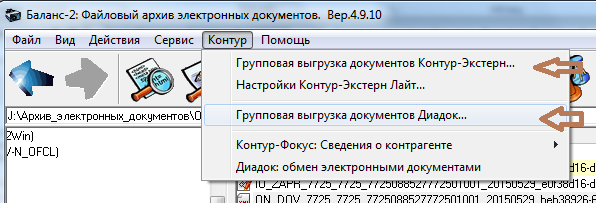 При групповой выгрузке документов из Контур-Экстерн создаются вложенные папки со следующей иерархией вложения:по организации (ИНН-КПП),по контролирующему органу: ФНС, ПФР или ФСС,по году, по кварталу или месяцу.Если при следующей групповой выгрузке указать ту же корневую папку, то новые документы будут размещены в папках, не нарушающих иерархию вложения.К кому обращаться по вопросам тех.поддержки «Баланс-2: ФАЭД»?По вопросам технической поддержки можно обращаться в тех.поддержку компании «ОВИОНТ ИНФОРМ»: +7 (495) 411-79-69, b2w@oviont.ru.Как установить программу «Контур-Экстерн Лайт»?Программа «Баланс-2: ФАЭД» после ее запуска и при обращении к функциям «Групповая выгрузка документов из Контур-Экстерн» или «Настройка Контур-Экстерн Лайт» (см. меню «Контур») сама предложит скачать и установить программу «Контур-Экстерн Лайт». Также это можно сделать со страницы http://www.balans2.ru/ru/balans2w/download/?tab=1Программа «Контур-Экстерн Лайт» нужна только для «Групповой выгрузки документов Контур-Экстерн». Для работы с файлами документов (просмотра их печатной формы, проверки подписей и пр.) программа «Контур-Экстерн Лайт» для работы в Б2: ФАЭД не нужна.Какой «Приказ» вышел о хранении электронных документов?Прежде всего, напомним, что в соответствии с законодательством компания должна обеспечивать хранение своих учетных и отчетных документов и предоставлять по месту требования. Также сообщаем, что Распоряжением Правительства Российской Федерации от 10.02.2014 № 162-р утверждена дорожная карта «Совершенствование налогового администрирования», координатором которой назначена Федеральная налоговая служба. В соответствии с ней запланирована разработка рекомендаций по архивному хранению электронных документов.Ориентируясь на дорожную карту, компания «ОВИОНТ ИНФОРМ» предлагает свое программное решение для хранения электронных документов и работы с ними - «Баланс-2: Файловый архив электронных документов». Предлагаемое программное решение для работы с архивом электронных документов является достаточно «легким» и независимым, а потому может успешно дополнять более многофункциональные (а следовательно более дорогие) системы для архивного хранения электронных документов.С чего начать работу с программой «Баланс-2: ФАЭД» пользователям «Контур-Экстерн»?Программа «Баланс-2: ФАЭД» работает с файлами электронных документов, хранящимися в папках на диске. Поэтому предварительно нужно сохранить в виде файлов электронные документы, выгрузив их из программ или сервисов, где хранятся электронные документы после их отправки или обмена.Нужны ли старые ключи электронной подписи?Старые ключи электронной подписи нужны только для доступа в систему операторов ЭДО, из которой электронные документы отправлялись, для выполнения процедуры сохранения (группового или индивидуального) в виде файлов на диске. Для последующей работы с файлами электронных документов ни старые, ни новые ключи ЭП не нужны.Еще старые ключи могут пригодиться, если пользователь хочет расшифровать взятые из личного кабинета приемного шлюза 4-ФСС квитанции о приеме прошлых лет. При своевременном  сохранении этих квитанций программы «Баланс-2W» или «Баланс-2: ФАЭД» всегда предлагают расшифровать их, чтобы впоследствии не требовать старые ключи для их расшифрования.Мы рекомендуем хранить электронные документы в файлах, поскольку такое хранение минимизирует зависимость от внешнего программного обеспечения и программного окружения, установленного на компьютере.Нужно ли дешифровывать документы?Дешифрование происходит только при выполнении процедуры сохранения (группового или индивидуального) файлов из систем операторов ЭДО, где эти документы отправлялись и хранились. Для последующей работы с файлами электронных документов ни старые, ни новые ключи ЭП не нужны. Исключение составляют квитанции о приеме 4-ФСС за прошлые годы, взятые со шлюза ФСС (см. ответ на пред.вопрос).А если я сохраняю файл перед отправкой, разве этого не достаточно для его хранения в файловом архиве электронных документов?Нет, не достаточно. Поскольку электронным документом, имеющем юридическую силу, является документ с необходимыми подписями, подтверждающими его авторство, целостность, т.е. то, что он не был изменен.Сохраняемый перед отправкой файл отчетности не является юридически значимым, поскольку вместе с таким файлом не сохраняются ни электронная подпись отправителя, ни файлы подтверждающих сдачу документов с их электронными подписями.Нужен ли ключик электронной подписи для работы с файлами электронных документов, хранящимися на диске?Для работы с уже хранящимися на диске файлами электронных документов ни старые, ни новые ключи электронной подписи не нужны.В чем отличие «Б2: ФАЭД» от сервисов и программ операторов ЭДО при проверке ЭП?Большинство сервисов и программа операторов ЭДО предъявляют пользователю печатную форму документа, а в качестве подписи отображают сертификат открытого ключа. Но печатная форма документа – это не сам исходный документ, который подписывается, а сертификат – это не сама электронная подпись. «Б2: ФАЭД» же показывает и исходный документ, и его печатную форму, и электронную подпись и сертификат, делая более наглядной проверку электронных подписей. В этом процессе «Б2: ФАЭД» использует модули широко известной и сертифицированной программы «КриптоАРМ». Установка «КриптоАРМ» для работы с ЭП в «Б2: ФАЭД» обязательна. Поскольку для проверки ЭП «КриптоАРМ» не требует наличия лицензии, то достаточно просто скачать и установить «КриптоАРМ» вер.4 или 5 (не важно, какой). 